Societati comerciale de prestari servicii dezinsectie, deratizare, dezinfectie  (DDD), notificate privind certificarea conformității la normele de igienă și sănătate publică, de catre DSP Timis, Compartimentul Evaluare Factori de Risc in Mediul de Viata si Munca, in perioada 02.06.2020 -24.02.2021:SC DERATDEZIN VEST SRLSC DERATIM TIMIS SRLSC OREGON SRLSC C.C. SOLIA SRLSC DEPARAZITIM &CO 2010 SRLSC M&S INTERNATIONAL 2008 SRLSC RATUSDERA SRLSC CORAL IMPEX SRLSC MAYER DERATIZARE SRLSC REINVENTED BUSINESS DDD SRLSC CAMARA BOIERULUI ARDELEAN SRLSC BROWNFIELD INVESTMENT SRLSC DDD VEST GALA SPED SRLSC ECOTIM PROCLEAN SRLSC BLESS INSTAL SRLSC DDD CACTUS CLEAN SRLMINISTERUL SĂNĂTĂȚIIDIRECŢIA DE SĂNĂTATE PUBLICĂ A JUDEȚULUI TIMIŞ300029 TIMIŞOARA, STR. LENAU NR.10TEL: 0256 494680 FAX: 0256-494667Cod fiscal:  11292024Nr. operator de date cu caracter personal-34022Website: www.dsptimis.roe-mail medicinamuncii@dsptimis.roCompartiment Evaluarea factorilor de Risc din mediul de Viață și MuncăTel: 0256 272750  Fax: 0256 272751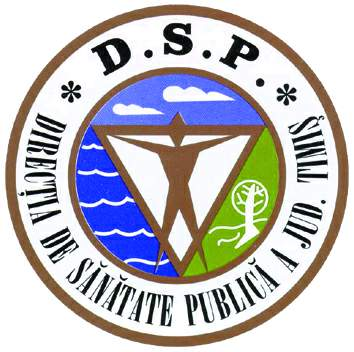 